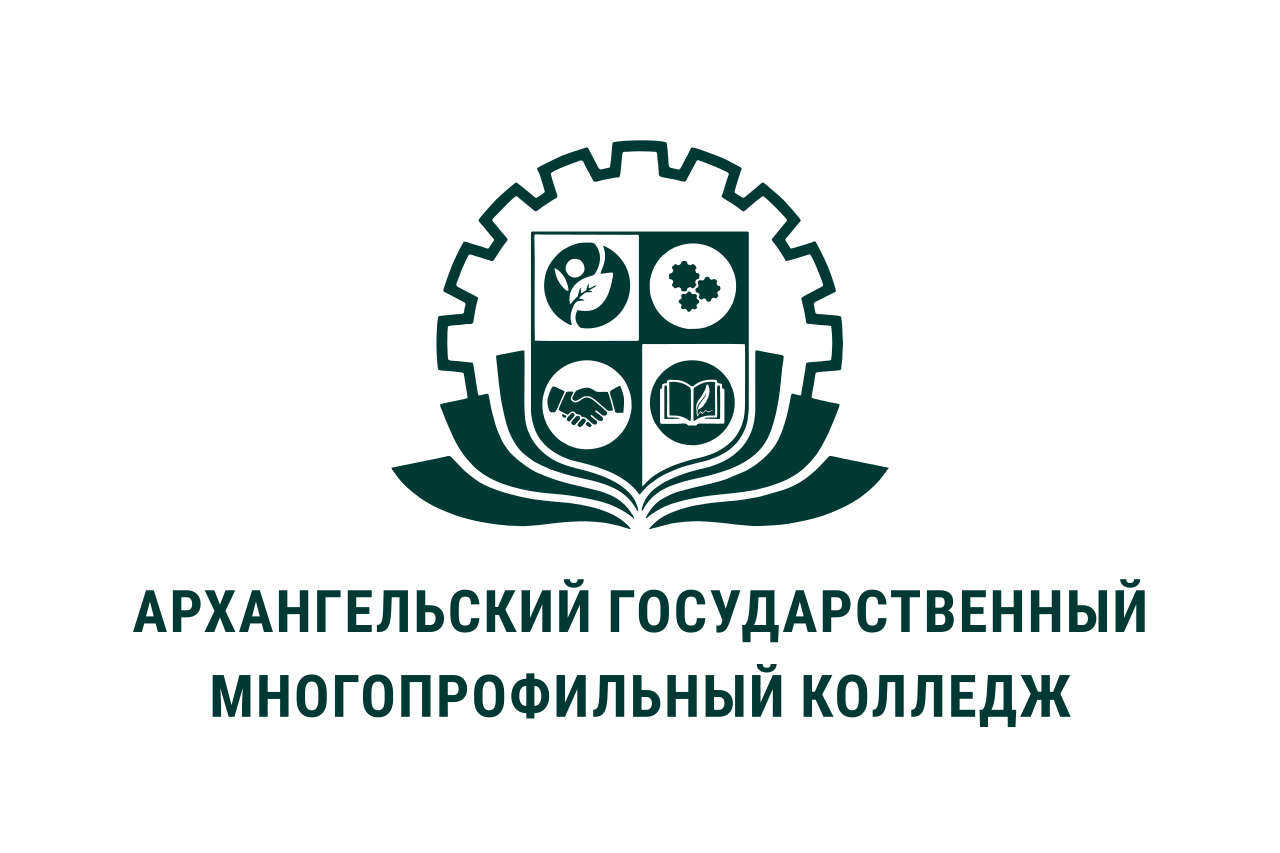 МИНИСТЕРСТВО ОБРАЗОВАНИЯ АРХАНГЕЛЬСКОЙ ОБЛАСТИгосударственное бюджетное профессиональное образовательное учреждение Архангельской области «Архангельский государственный многопрофильный колледж»ПРАКТИЧЕСКОЕ ЗАНЯТИЕ № 1ТЕМА: Предпринимательская деятельность НАИМЕНОВАНИЕ РАБОТЫ: Составление сравнительной характеристики организационно-правовых форм коммерческих организаций.ЦЕЛЬ: Изучить особенности основных организационно-правовых форм Литература: 1. Гражданский кодекс РФ                        2. Экономика организации : учебник и практикум для среднего профессионального образования / П. Д. Шимко. — Москва : Издательство Юрайт, 2023. — 240 с. — (Профессиональное образование). — ISBN 978-5-534-01315-3. — Текст : электронный // Образовательная платформа Юрайт [сайт]. — URL: https://urait.ru/bcode/512062                        3. Экономика организации : учебник для среднего профессионального образования / Е. Н. Клочкова, В. И. Кузнецов, Т. Е. Платонова, Е. С. Дарда ; под редакцией Е. Н. Клочковой. — 3-е изд., перераб. и доп. — Москва : Издательство Юрайт, 2023. — 370 с. — (Профессиональное образование). — ISBN 978-5-534-16988-1. — Текст : электронный // Образовательная платформа Юрайт [сайт]. — URL: https://urait.ru/bcode/532165 ХОД ВЫПОЛНЕНИЯ РАБОТЫЗадание № 1. Дайте определение следующим понятиям: предприятие; организация; коммерческая организация; некоммерческая организация; сельскохозяйственное предприятие.Задание № 2.Перечислите некоммерческие организации.Задание № 3. Перечислите и дайте определения объединениям  организаций (предприятий).Задание № 4.Используя учебную литературу, изучить особенности организационно-правовых форм предприятий и заполнить таблицу 1. Таблица 1Сравнительная характеристика организационно-правовых форм организаций (предприятий)Преподаватель: Т.Н.КошелеваОрганизационно-правовая формаСокращенное наименованиеЭкономическая сущностьКоличество участниковУчредительные документыОтветственность участниковОрганы управленияРаспределение прибыли Права при выходе из организацииЛиквидация и реорганизация Преимущества и недостатки1. Полное товарищество2. Общество с ограниченной ответственностью3. Публичное акционерное общество4. Сельскохозяйственная артель (колхоз), кооператив5. Закрытое акционерное общество6. Унитарное предприятие7. Крестьянское (фермерское) хозяйство